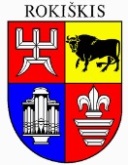 ROKIŠKIO RAJONO SAVIVALDYBĖS ADMINISTRACIJOS DIREKTORIUSĮSAKYMASDĖL LICENCIJŲ VERSTIS MAŽMENINE PREKYBA TABAKO GAMINIAIS IR SU TABAKO GAMINIAIS SUSIJUSIAIS GAMINIAIS PATIKSLINIMO2024 m. kovo 15 d. Nr. AV-164RokiškisVadovaudamasis Lietuvos Respublikos tabako, tabako gaminių ir su jais susijusių gaminių kontrolės įstatymo 11 straipsnio 18 dalimi, Didmeninės ir mažmeninės prekybos tabako gaminiais ir su tabako gaminiais susijusiais gaminiais, didmeninės prekybos neapdorotu tabaku licencijavimo taisyklių, patvirtintų Lietuvos Respublikos Vyriausybės 2012 m. gruodžio 5 d. nutarimu Nr. 1450 „Dėl didmeninės ir mažmeninės prekybos tabako gaminiais ir su tabako gaminiais susijusiais gaminiais, didmeninės prekybos neapdorotu tabaku licencijavimo taisyklių patvirtinimo“ 9 punktu ir 24.3 papunkčiu, Rokiškio rajono savivaldybės mero 2023 m. rugpjūčio 11 d. potvarkiu Nr. MV-284 „Dėl įgaliojimų Rokiškio rajono savivaldybės administracijos direktoriui suteikimo“, atsižvelgdamas į UAB „Lidl Lietuva“ 2024 m. kovo 8 d prašymą,patikslinu UAB „Lidl Lietuva“ (įmonės kodas 111791015, buveinės adresas – Viršuliškių skg. 34-1, Vilnius):1. 2021 m. lapkričio 17 d. išduotą licenciją Nr. 1-395 verstis mažmenine prekyba tabako gaminiais pakeičiant sandėlio, kuriame laikomi tabako gaminiai, adresą iš „Erdvės g. 8, Ramučių k., Karmėlavos sen., Kauno r. sav.“ į „Erdvės g. 8, Ramučių k., Karmėlavos sen., Kauno r. sav., Jogėliškių g. 1, Vilnius“;2. 2022 m. lapkričio 8 d. išduotą licenciją Nr. 1-400 verstis mažmenine prekyba su tabako gaminiais susijusiais gaminiais pakeičiant sandėlio, kuriame laikomi su tabako gaminiais susiję gaminiai, adresą iš „Erdvės g. 8, Ramučių k., Karmėlavos sen., Kauno r. sav.“ į „Erdvės g. 8, Ramučių k., Karmėlavos sen., Kauno r. sav., Jogėliškių g. 1, Vilnius“.Įsakymas per vieną mėnesį gali būti skundžiamas Lietuvos administracinių ginčų komisijos Panevėžio apygardos skyriui (Respublikos g. 62, Panevėžys) Lietuvos Respublikos ikiteisminio administracinių ginčų nagrinėjimo tvarkos įstatymo nustatyta tvarka.Administracijos direktoriusValerijus Rancevas